РЕШЕНИЕ«2»июля 2013 г.                                                                                  № 103/1322г. ТулунО специальных местах для размещения печатных предвыборных агитационных материаловВ соответствии со статьей 26, пунктом 7 статьи 54 Федерального закона «Об основных гарантиях избирательных прав и права на участие в референдуме граждан Российской Федерации»,  пунктом 8 статьи 58 Закона Иркутской области «О выборах депутатов Законодательного Собрания Иркутской области», Тулунская районная территориальная избирательная комиссия РЕШИЛА:1. Предложить мэру муниципального образования «Тулунский район» выделить и оборудовать не позднее 8 августа 2013 года на территории каждого избирательного участка, образованного для проведения выборов депутатов Законодательного Собрания Иркутской области второго созыва специальные места (специальное место) для размещения печатных предвыборных агитационных материалов с учетом удобства для посещения избирателями и ознакомления с размещенной информацией.2. Направить настоящее решение в Администрацию муниципального образования «Тулунский район».3. Предоставлять кандидатам в депутаты Законодательного Собрания Иркутской области второго созыва, их доверенным лицам, уполномоченным представителям избирательных объединений перечень мест, указанных в пункте 1 настоящего решения по их запросам.4. Возложить контроль за выполнением настоящего решения на секретаря Тулунской районной территориальной избирательной комиссии Шагаеву Т.А.5. Разместить настоящее решение на страничке Тулунской районной территориальной избирательной комиссии официального сайта Администрации муниципального образования «Тулунский район».Председатель                                                         Л.В. Беляевская   Секретарь                                                               Т.А. Шагаева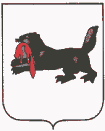 ИРКУТСКАЯ  ОБЛАСТЬТУЛУНСКАЯ РАЙОННАЯТЕРРИТОРИАЛЬНАЯ ИЗБИРАТЕЛЬНАЯ КОМИССИЯ                            665268, Г. Тулун, ул. Ленина, 75, тел. /факс 2-24-04